Publicado en Madrid el 30/04/2021 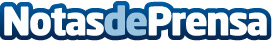 FSIE Madrid exige ayudas al Gobierno para los trabajadores de Educación InfantilLos profesionales de infantil que trabajan en el ciclo correspondiente de 0 a 3 años son los que están mayor número de veces enfermosDatos de contacto:BárbaraFSIE MADRID 660479453Nota de prensa publicada en: https://www.notasdeprensa.es/fsie-madrid-exige-ayudas-al-gobierno-para-los Categorias: Educación Sociedad Madrid Infantil Solidaridad y cooperación Ocio para niños http://www.notasdeprensa.es